Vadovaudamasi Lietuvos Respublikos vietos savivaldos įstatymo 15 straipsnio 2 dalies 1 punktu,  Pagėgių savivaldybės taryba n u s p r e n d ž i a:1. Pakeisti Pagėgių savivaldybės tarybos veiklos reglamentą, patvirtintą Pagėgių savivaldybės tarybos 2023 m. kovo 30 d. sprendimu Nr. T-70 „Dėl Pagėgių savivaldybės tarybos veiklos reglamento patvirtinimo“:1.1. Pakeisti 8 punktą ir jį išdėstyti taip:„8. Tarybos veikla tarp Tarybos posėdžių tęsiama Tarybos komitetuose, komisijose, Savivaldybės kolegijoje, Tarybos narių frakcijose, grupėse ir mišrioje grupėje, taip pat Tarybos nariams priimant savivaldybės nuolatinius gyventojus.”.1.2. Pripažinti netekusiu galios 31 punktą.1.3. Pakeisti 125 punktą ir jį išdėstyti taip:„125. Atstovavimo Lietuvoje ir užsienyje išlaidoms apmokėti skirto mero fondo dydis nustatomas nedidinant bendrų Savivaldybės reprezentacijai skirtų lėšų – iki 1 (vieno) Valstybės duomenų agentūros skelbiamo paskutinio Lietuvos ūkio vidutinio mėnesinio darbo užmokesčio (toliau – VMDU)  dydžio suma.”.1.4. Pakeisti 130 punktą ir jį išdėstyti taip:„130. Tol, kol Savivaldybės administracijos direktorius nepaskirtas, taip pat direktoriaus atostogų, laikino nedarbingumo metu ar kitais nenumatytais atvejais, administracijos direktoriaus pareigas gali eiti mero ar merą pavaduojančio vicemero ar mero pareigas laikinai einančio tarybos nario paskirtas Savivaldybės administracijos valstybės tarnautojas.”.1.5. Papildyti 1411 punktu:„1411. Tarybos nariui netaikomos Lietuvos Respublikos darbo kodekso nuostatos, išskyrus nuostatas, reglamentuojančias žalos atlyginimą ir darbuotojų saugą ir sveikatą.”.1.6. Pakeisti Ketvirtą skirsnį ir jį išdėstyti taip:„KETVIRTASIS SKIRSNISTARYBOS NARIO ATLYGINIMAS 143. Tarybos nariams už darbo laiką atliekant Tarybos nario pareigas yra atlyginama (apmokama).144. Tarybos narys turi teisę atsisakyti atlyginimo, pateikdamas merui prašymą dėl Tarybos nario pareigų atlikimo neatlygintinai (tai yra visuomeniniais pagrindais). Tokį prašymą pateikusiam Tarybos nariui atlyginimas neskaičiuojamas ir nemokamas, taip pat neskaičiuojami ir nemokami teisės aktų nustatyti privalomi mokesčiai, valstybinio socialinio draudimo ir privalomojo sveikatos draudimo įmokos.145. Tarybos narys, atsisakęs atlyginimo, turi teisę prašyti mokėti atlyginimą, raštu pateikdamas prašymą merui, nurodydamas, nuo kurio laikotarpio Tarybos narys atsisakys teisės atlikti Tarybos nario pareigas neatlygintinai. Tokiu atveju, Tarybos nariui atlyginimas pradedamas skaičiuoti ir mokėti nuo prašyme nurodytos datos, bet ne anksčiau nei nuo prašymo padavimo dienos. 146. Tarybos nariams nustatomas 20 procentų Savivaldybės mero darbo užmokesčio dydžio atlyginimas. Opozicijos lyderiui, komitetų ir nuolatinių komisijų pirmininkams nustatoma 20 procentų didesnio dydžio Tarybos narių atlyginimas; komitetų ir nuolatinių komisijų pirmininkų pavaduotojams nustatomas 10 procentų didesnio dydžio Tarybos narių atlyginimas. Jeigu Tarybos narys vienu metu eina kelias pareigas, jam mokamas tas Tarybos nario atlyginimas, kurio nustatytas dydis yra didesnis. Informacija apie Tarybos narių atlyginimus skelbiama Savivaldybės interneto svetainėje www.pagegiai.lt.147. Tarybos nario atlyginimas mažinamas proporcingai Tarybos nario praleistų to mėnesio Tarybos, komitetų, nuolatinių komisijų ir Kolegijos, kurių narys jis yra, posėdžių skaičiui.       148. Atlyginimo mažinimas (procentais) skaičiuojamas pagal formulę:M= Pp/Pv* 100;M – mažinimo dydis procentine išraiška;Pp  –  praleistų posėdžių skaičius;Pv – to mėnesio vykusių posėdžių skaičius.149. Praleidus visus posėdžius, kuriuose Tarybos narys privalėjo dalyvauti, atlyginimas Tarybos nariui nemokamas.150. Pasibaigus mėnesiui, per 3 darbo dienas Tarybos posėdžių sekretorius parengia ir merui pateikia Tarybos narių lankomumo žiniaraštį, kuriame nurodoma ataskaitinį mėnesį vykusių Tarybos, komitetų, nuolatinių komisijų, Kolegijos posėdžių data, pažymėta Tarybos narių (nurodant vardą ir pavardę), dalyvavusių ir nedalyvavusių posėdžiuose, informacija. Tarybos nariui priklausantis atlyginimas išmokamas iki kito mėnesio 15 dienos.151. Tarybos narys laikomas dalyvavusiu posėdyje, jei jo dalyvavimas truko daugiau kaip pusę viso posėdžio laiko. Tarybos nariui dalyvavus posėdyje mažiau kaip pusę posėdžio laiko, atlyginimas už tą posėdį nemokamas. 152. Tarybos posėdžio pradžia ir pabaiga protokole fiksuojama pagal tą laiką, kuriuo posėdį pradėtu ir pabaigtu paskelbia posėdžio pirmininkas.153. Tarybos posėdžių sekretorius fiksuoja kiekvieno Tarybos nario posėdyje faktiškai praleistą laiką, įvertindamas Tarybos nario atėjimo į posėdį laiką ir išėjimo iš posėdžio laiką, tai fiksuodamas posėdžio protokole.154. Jei einamąjį mėnesį nebuvo posėdžių, tai – Tarybos nariui mokamas visas atlyginimas. 	155. Tarybos nario Savivaldybės atstovavimas už Savivaldybės ribų forminamas mero potvarkiu.156. Tarybos, komitetų, komisijų, regiono plėtros kolegijos, kitų įstatymo nustatytų komisijų posėdžių laiku, taip pat dalyvaujant mero kviečiamuose pasitarimuose, gyventojų priėmimo metu, atstovavimo Savivaldybei mero pavedimu, tuo metu Tarybos narys atleidžiamas nuo tiesioginio darbo ar pareigų bet kurioje institucijoje, įstaigoje, įmonėje ar organizacijoje, išsaugant jam darbo vietą. 157. Kai Tarybos narys atstovauja Savivaldybei už Savivaldybės ribų, Savivaldybės administracija Vyriausybės nustatyta tvarka apmoka jam komandiruotės išlaidas. Grįžęs iš komandiruotės, Tarybos narys per 3 (tris) darbo dienas pateikia merui ataskaitą apie komandiruotės užduočių vykdymą. Ataskaitoje turi būti nurodyta: komandiruotės laikas ir vieta; komandiruotės tikslas ir pobūdis (šventė, dalykinis susitikimas, konferencija, verslo mugė ir pan.).158. Jeigu nustatoma, kad dėl skaičiavimo klaidos Tarybos nariui buvo išmokėtas didesnis nei priklauso atlygis, ši klaida ištaisoma ir permokėta suma ne ginčo tvarka išskaičiuojama iš kito mėnesio Tarybos nario atlygio. Jei dėl skaičiavimo klaidos didesnį nei priklauso atlygį gavęs Tarybos narys nebėra Tarybos nariu ir nebegauna atlygio, permokėta suma turi būti grąžinta į Savivaldybės sąskaitą, o jos negrąžinus – išieškoma įstatymų nustatyta tvarka. 159. Jeigu nustatoma, kad dėl skaičiavimo klaidos Tarybos nariui buvo išmokėtas mažesnis nei priklauso atlygis, ši klaida ištaisoma ir neišmokėta suma išmokama kartu su kito mėnesio atlygiu.160. Etikos komisija, nustačiusi, kad Tarybos narys per mėnesį praleido iš eilės du posėdžius ir nepranešė Tarybos posėdžių sekretoriui apie nedalyvavimo priežastį, analizuoja šio Tarybos nario nedalyvavimo priežastis ir pateikia Tarybai išvadas.”1.7. Pakeisti 162 punktą ir jį išdėstyti taip:„162. Tarybos nariai, norintys susivienyti į frakciją arba sudaryti koaliciją, posėdžio metu teikia Tarybos posėdžio pirmininkui viešą pareiškimą su savo parašais. Frakcijos pareiškimą pasirašo nemažiau kaip 2 tarybos nariai. Pareiškime taip pat turi būti nurodytas frakcijos pavadinimas, jos sudėtis, vadovo ir pavaduotojo (jei yra) vardai bei pavardės. Pasikeitus frakcijos pavadinimui, sudėčiai, vadovui ar jo pavaduotojui, frakcijai iširus ar nutraukus veiklą, apie tai turi būti raštu pranešta merui, kuris informaciją paskelbia artimiausiame Tarybos posėdyje”.1.8. Pakeisti 163 punktą ir jį išdėstyti taip:„163. Savivaldybės tarybos narių grupė – ne mažiau kaip 2 susivieniję Tarybos nariai, nepriklausantys Tarybos narių frakcijai, savivaldybės Tarybos posėdyje viešu pareiškimu, įteiktu posėdžio pirmininkui, deklaravę, kad veiklą Taryboje tęsia grupėje.”.1.9. Pakeisti 166 punktą ir jį išdėstyti taip:„166. Tarybos opozicijos lyderis – daugiau nei pusės Tarybos narių, priklausančių Tarybos opozicijai, Tarybos posėdyje viešu pareiškimu, įteiktu posėdžio pirmininkui, deklaruotas Tarybos opozicijai atstovaujantis Tarybos narys. Jis atlieka Vietos savivaldos įstatymu ir šiuo reglamentu jam pavestas funkcijas, turi Vietos savivaldos įstatyme ir Reglamente nustatytas teises.”.1.10. Pakeisti 170 punktą ir jį išdėstyti taip:„170. Ne rečiau kaip kartą per pusę metų vieno iš Tarybos posėdžių pabaigoje yra organizuojama Tarybos mažumos valanda. Opozicijos lyderis inicijuoja tarybos mažumos valandą raštu informuodamas merą.”.1.11. Pakeisti 171 punktą ir jį išdėstyti taip:„171. Tarybos mažumos valandos metu Tarybos mažumos atstovai turi teisę užduoti klausimų merui, vicemerui (-ams), administracijos direktoriui, komitetų, komisijų pirmininkams ir gauti į juos atsakymus. Jeigu posėdžio dieną nurodyti asmenys eina pareigas, jie Tarybos mažumos valandoje privalo dalyvauti ir atsakyti į jiems užduotus klausimus. Ne vėliau kaip likus 3 darbo dienos iki Tarybos mažumos valandos, mažumos atstovai raštu pateikia merui klausimus, į kuriuos atsakyti reikia išankstinio pasiruošimo.”.1.12. Pakeisti 201.1  papunktį ir jį išdėstyti taip: „201.1. vertina atrinktus kandidatus į savivaldybės kontrolieriaus pareigas ir Tarybai teikia savivaldybės kontrolieriaus kandidatūrą, siūlo tarybai atleisti savivaldybės kontrolierių, kai yra įstatymuose nurodyti atleidimo iš valstybės tarnybos pagrindai;”.1.13. Pakeisti 201.3  papunktį ir jį išdėstyti taip:„201.3. įvertina savivaldybės Kontrolės ir audito tarnybos ateinančių metų veiklos planui vykdyti ir darbo užmokesčiui reikalingus biudžeto asignavimus ir išvadą dėl jų teikia tarybai;”.1.14. Pakeisti 211  punktą ir jį išdėstyti taip:„211. Komiteto posėdžių metu daromas garso ir vaizdo įrašas. Komitetų posėdžiai, siekiant veiklos viešumo ir skaidrumo, išskyrus uždarus posėdžius, transliuojami tiesiogiai ir komitetų posėdžių garso ir vaizdo įrašai perduodami Dokumentų valdymo ir teisės skyriui bei Dokumentų ir archyvų įstatymo nustatyta tvarka saugomi informacinėse laikmenose ir skelbiami viešai reglamento XVI skyriuje nustatyta tvarka Savivaldybės interneto svetainėje. Svarstant valstybės, tarnybos, komercinę paslaptį sudarančią, su asmens duomenimis, kurių viešinimas neatitiktų 2016 m. balandžio 27 d. Europos Parlamento ir Tarybos reglamento (ES) 2016/679 dėl fizinių asmenų apsaugos tvarkant asmens duomenis ir dėl laisvo tokių duomenų judėjimo ir kuriuo panaikinama Direktyva 95/46/EB (Bendrasis duomenų apsaugos reglamentas) (toliau – Reglamentas (ES) 2016/679) reikalavimų, susijusią informaciją ir (ar) teisės aktų, kuriuose yra valstybės, tarnybos, komercinę paslaptį sudarančios, su asmens duomenimis, kurių viešinimas neatitiktų Reglamento (ES) 2016/679 reikalavimų, susijusios informacijos, projektus, posėdžių garso ir vaizdo įrašai neviešinami.”.1.15. Pakeisti 212  punktą ir jį išdėstyti taip:„212. Komitetų posėdžiams sekretoriauja Tarybos posėdžių sekretorius. Komiteto posėdžiai protokoluojami tik tuo atveju, jeigu garso ir (ar) vaizdo įrašas dėl techninių kliūčių nedaromas.”.1.16. Pakeisti 214  punktą ir jį išdėstyti taip:„214. Sprendimai priimami visų komitetų narių, dalyvaujančių posėdyje, balsų dauguma. Balsams pasiskirsčius po lygiai (balsai laikomi pasiskirsčiusiais po lygiai tada, kai balsų už gauta tiek pat, kiek prieš ir susilaikiusių kartu sudėjus), laikoma, kad sprendimas nepriimtas.”.1.17. Pripažinti netekusiu galios 216 punktą.1.18. Pakeisti 260 punktą ir jį išdėstyti taip:„260.  Dėl Tarybos sprendimo projekto (kai sprendimo projektą rengia ne administracija), ne vėliau kaip per 10 darbo dienų nuo jo registravimo dienos Savivaldybės administracija pateikia išvadas (kai ji pagal Vietos savivaldos įstatymą yra būtina). Jeigu Tarybos sprendimo projektas didelės apimties, Savivaldybės administracijos direktoriaus įsakymu išvadų pateikimo terminas vieną kartą gali būti pratęstas iki 10 darbo dienų. Ji rengiama tokia tvarka:260.1. gautą sprendimo projektą Tarybos posėdžių sekretorius perduoda Savivaldybės administracijai ne vėliau kaip kitą darbo dieną nuo sprendimo projekto gavimo dienos;260.2. Savivaldybės administracija per 10 darbo dienų parengia išvadą, kurioje aprašoma apie sprendimo projekto atitikimą Lietuvos Respublikos Konstitucijai, įstatymams, Vyriausybės nutarimams, tarybos sprendimams; atitikimą Lietuvos Respublikos teisėkūros pagrindų įstatyme nustatytiems teisėkūros principams bei teisės aktų projektų rengimo reikalavimams, ar tinkamai įvykdyta sprendimo projekto derinimo tvarka, ar atliktas norminio teisės akto projekto antikorupcinis vertinimas. Jeigu sprendimo projektas didelės apimties, Savivaldybės administracijos direktorius turi teisę šį terminą pratęsti iki 6 darbo dienų;260.3. Savivaldybės administracijos parengta išvada užregistruojama Dokumentų valdymo sistemoje (toliau – DVS) ir perduodama Tarybos posėdžių sekretoriui.”   1.19. Pakeisti 268 punktą ir jį išdėstyti taip:„268. Komitetai preliminariai į Tarybos posėdžio darbotvarkės projektą įtrauktus Tarybos sprendimų projektus privalo apsvarstyti ir išvadas bei pasiūlymus dėl jų gali pateikti ne vėliau kaip likus 2 darbo dienoms iki Tarybos posėdžio. Komitetų pastabos ir pasiūlymai dėl sprendimo projektų išsamiai išdėstomi komiteto protokole.”.1.20. Pripažinti netekusiais galios 269, 273 ir 275 punktus.   1.21. Pakeisti 376 punktą ir jį išdėstyti taip:„376. Dokumentų valdymo ir teisės skyrius savivaldybės institucijų sprendimus dėl seniūnaičių sueigos privalo per 3 darbo dienas paskelbti Savivaldybės interneto svetainėje, o atitinkamų seniūnijų seniūnai skelbimų lentose”.1.22. Pripažinti netekusiais galios 2 ir 3 priedus.2. Šio sprendimo 1.12 ir 1.13 papunkčiai įsigalioja 2024 m. sausio 1 d.   3. Sprendimą paskelbti Teisės aktų registre ir Pagėgių savivaldybės interneto svetainėje  www.pagegiai.lt.Savivaldybės meras			   	        Vaidas Bendaravičius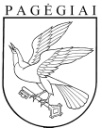 Pagėgių savivaldybės tarybasprendimasdėl PAGĖGIŲ SAVIVALDYBĖS TARYBOS 2023 m. kovo 30 d. sprendimo nr. t-70 „dėl PAGĖGIŲ savivaldybės tarybos VEIKLOS REGLAMENTO patvirtinimo“ pakeitimo2023 m. rugpjūčio 21 d. Nr. T-127Pagėgiai